RECORTE OS NOMES DOS TOYS E COLE-OS ABAIXO DA IMAGEM CORRESPONDENTE.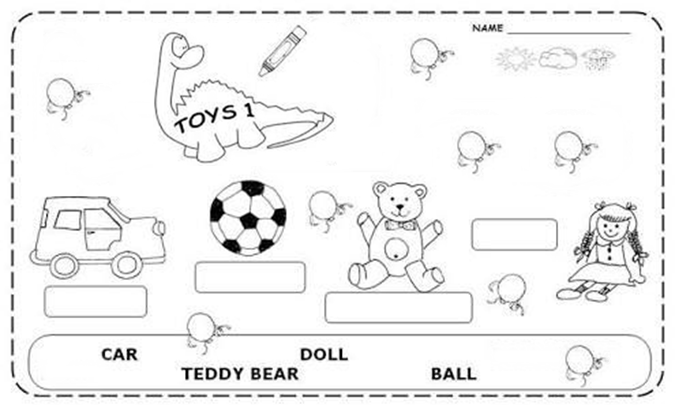 